参会回执注：请将参会回执在2017年8月15日24:00前通过E-mail 发至food2006wzy@163.com 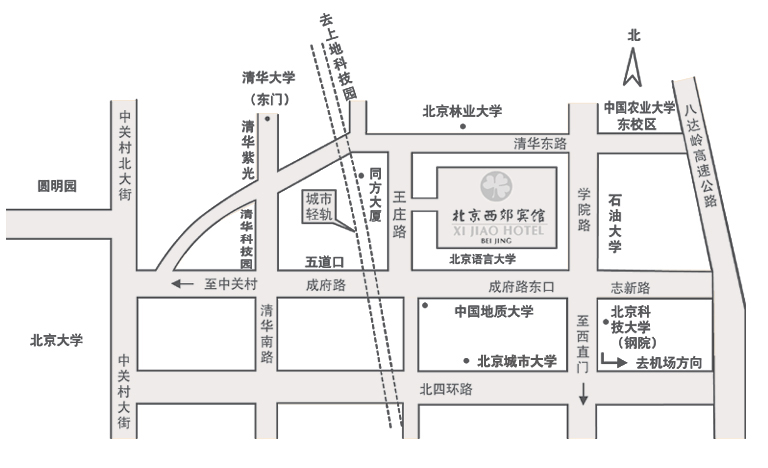 自驾车路线：东线：北四环--学院桥—右转—成府路东口（第一个红绿灯）左转—王庄路口（第三个红绿灯）右转—200米右转—西郊宾馆南线：二环路—西直门—学院路—学院桥—成府路东口（第一个红绿灯）左转—王庄路口（第三个红绿灯）右转—200米右转—西郊宾馆西线：中关村北大街—成府路西口右转—王庄路口（第四个红绿灯）--左转—200米右转—西郊宾馆北线：北五环—上清桥—向南（学清路）--清华东路路口右转—王庄路北口（第一个红绿灯）左转—200米左转—西郊宾馆乘坐城铁或公交路线：首都机场 National Airport北京西郊宾馆距首都机场28公里。可搭乘机场快线至东直门站换乘13号线至五道口站下车，步行10分钟即可到达；或乘坐机场五线（首都机场-中关村）至学院桥站再换乘375、331路至语言学院站下或搭乘出租车10分钟即可到达。北京南站 Beijing South Station北京西郊宾馆距北京南站21公里，可搭乘特5路至广安门内站换乘743路至五道口站下，步行约10分钟即可到达。北京站 Beijing Station北京西郊宾馆距北京站12.8公里，可搭乘地铁在西直门站换乘轻轨13号线至五道口站，步行10分钟即可到达。北京西站 Beijing West Station北京西郊宾馆距北京西站18公里，可搭乘694路至明光桥北站换乘375路至语言学院站下，或搭乘387路至文慧桥北站换乘743路至五道口站下，步行约10分钟即可到达。城市轻轨 No.13 Subway从北京西郊宾馆步行10分钟，即可到达轻轨五道口站。联 系 人性  别性  别手  机职    称 职  务职  务邮  箱单位名称参会代表姓  名性 别性 别职 务/职 称职 务/职 称手  机电子邮箱电子邮箱参会代表住宿住宿时间   月   日 至    月   日   月   日 至    月   日   月   日 至    月   日   月   日 至    月   日   月   日 至    月   日   月   日 至    月   日   月   日 至    月   日住宿住宿要求标准间     间   单人间     间标准间     间   单人间     间标准间     间   单人间     间标准间     间   单人间     间标准间     间   单人间     间标准间     间   单人间     间标准间     间   单人间     间住宿住宿要求是否愿意合住双人标准间         是否愿意合住双人标准间         是否愿意合住双人标准间         是否愿意合住双人标准间         是否愿意合住双人标准间         是否愿意合住双人标准间         是否愿意合住双人标准间         备注